http://www.sakha.rt.ru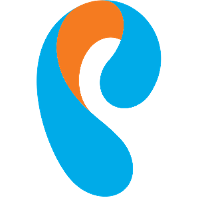 Филиал Сахателеком ОАО «Ростелеком» – структурное подразделение ОАО «Ростелеком», которое действует на территории Республики Саха (Якутия).
Филиал входит в состав макрорегионального филиала «Ростелеком - Дальний Восток», созданного в апреле 2011 года на базе ОАО «Дальсвязь» после присоединения этой компании к ОАО «Ростелеком».
«Ростелеком – Дальний Восток» создан в апреле 2011 года на базе ОАО «Дальсвязь» после присоединения этой компании к ОАО «Ростелеком» и сегодня объединяет 7 региональных филиалов – Амурский, Камчатский, Магаданский, Приморский, Сахалинский, Хабаровский и филиал Сахателеком.
* * *
«Ростелеком» (www.rostelecom.ru) – одна из крупнейших в России и Европе телекоммуникационных компаний национального масштаба, присутствующая во всех сегментах рынка услуг связи и охватывающая более 34 млн. домохозяйств в России.
Компания занимает лидирующее положение на российском рынке услуг ШПД и платного телевидения: количество абонентов услуг ШПД превышает 10,9 млн., а платного ТВ «Ростелекома» – более 7,7 млн. пользователей, из которых свыше 2,4 млн. смотрит уникальный федеральный продукт «Интерактивное ТВ».
«Ростелеком» является безусловным лидером рынка телекоммуникационных услуг для российских органов государственной власти и корпоративных пользователей всех уровней.
Компания – признанный технологический лидер в инновационных решениях в области электронного правительства, облачных вычислений, здравоохранения, образования, безопасности, жилищно-коммунальных услуг.
Стабильное финансовое положение Компании подтверждается кредитными рейтингами: агентства Fitch Ratings на уровне “BBB-”, а также агентства Standard&Poor’s на уровне “BB+”Агент по продаже услуг связи.Филиал Сахателеком ПАО "Ростелеком" Лидер в сфере телекоммуникаций проводит набор агентов по продаже услуг связи!Обязанности:• консультирование клиентов по тарифам и акциям на услуги связи (поквартирное) 
• прием заявок на подключение услуг связи
• отчетность 
• участие в промо-акциях Требования:• активность
• ориентация на результат
• коммуникабельность
• готовность к обучению Условия работы:• работа в вечернее время, свободный график 
• официальное трудоустройство по договору ГПХ
• уникальное бизнес – обучение
• карьерный рост
• офис в центре города
• корпоративные мероприятия (конкурсы, программы мотивации)Контакты работодателяг. Нерюнгри: мобильный 89246600915, стационарный 8(41147)4-23-30Адрес места работыг. Нерюнгри пр. Ленина 3, каб.64